St Gemma’s Hospice is an equal opportunities employer and endeavours to recruit the best person for each vacancy regardless of gender, race, religion or belief, age, sexual orientation, disability or any other factor irrelevant to the ability to do the job.  Employees are required to follow the Personnel policies and procedures supporting recruitment and selection.  Employee Specification – Shop Manager 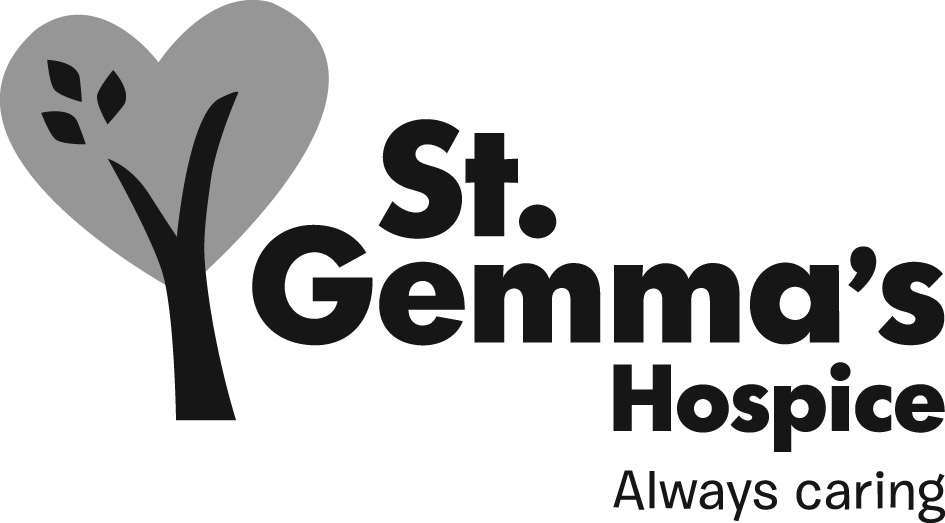 AttributesEssentialDesirableHow identifiedInterview = IApplication form = AExperienceExperience in either charity shops or standard retailA / IManagement/supervisory experience of staff and/or volunteersA /IExperience of working with volunteersA / IExperience of interviewing and appointing staffA / IWorking towards and achieving financial and/or time related targetsA / IExperience of understanding and acting on financial management informationA / IKnowledgeKnowledge of retail gift aidA / IKnowledge of EPOS systemsA / IKnowledge of applicable Health & Safety legislationA / IQualifications/TrainingManagement/supervisory trainingA / ICustomer service trainingA / IRetail management trainingA / ISkills/AbilitiesAbility to form good working relationships with managers, staff and volunteers at all levelsIA good people managerIEffective leadership skillsIAbility to prioritise own workload and that of othersIAbility to communicate effectivelyIPlanning and organisational skillsIAbility to set and achieve operational goalsA / IAbility to manage devolved budgets and work towards targetsA / IThe ability to manually handle donated stockIPersonal AttributesGood inter-personal skillsIAbility to work as a team memberIAbility to be adaptable and to work flexiblyISelf-motivated/able to motivate othersIA professional manner with both internal and external contactsI